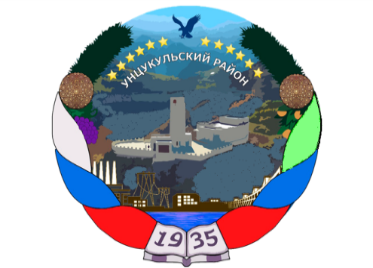 РЕСПУБЛИКА ДАГЕСТАНГЛАВА  МУНИЦИПАЛЬНОГО ОБРАЗОВАНИЯ«УНЦУКУЛЬСКИЙ РАЙОН»Индекс 368950  РД, пос. Шамилькала, ул.М.Дахадаева,3  тел.55-64-85e-mail:mo_uncuk_raion@mail.ruПОСТАНОВЛЕНИЕот  «05» марта 2021 г. № 34Об утверждении программы персонифицированного финансирования дополнительного образования детей в муниципальном образовании «Унцукульский район» на 2021 годВо исполнение постановления главы муниципального образования «Унцукульский район» Республики Дагестан от 08 сентября 2020 г. № 142 «Об утверждении Правил персонифицированного финансирования  дополнительного образования детей в муниципальном образовании «Унцукульский район» Республики Дагестан», постановляю:1.Утвердить программу персонифицированного финансирования дополнительного образования детей в муниципальном образовании «Унцукульский район» Республики Дагестан на 2021 год (прилагается).2.В срок до 15 марта 2021 года организовать обеспечение предоставления детям, проживающим на территории МО «Унцукульский район» Республики Дагестан, сертификатов дополнительного образования в соответствии с Правилами персонифицированного финансирования дополнительного образования детей в муниципальном образовании «Унцукульский район» Республики Дагестан.3.Контроль исполнения настоящего постановления возложить на заместителя главы администрации муниципальном образовании Магомедова Абдулмуталима Муртазалиевича.          Глава МО          «Унцукульский район»                                                    И.М. Нурмагомедов              Приложениек постановлению главы МО   «Унцукульский район»от «___»___________ 202__ г.Программа персонифицированного финансирования дополнительного образования детей в муниципальном образовании «Унцукульский район» Республики Дагестан на 2021 год1.Период действия программы персонифицированного финансированияс 1 января 2021 года по 31 декабря 2021 года2.Категория детей, которым предоставляются сертификаты дополнительного образованияДети с 5 до 18 лет3.Число сертификатов дополнительного образования, обеспечиваемых за счет средств бюджета МО «Унцукульский район» РеспубликиДагестан на период действия программы персонифицированного финансирования (не более), ед.34054.Номинал сертификата дополнительного образования, рублей:106405.Объем обеспечения сертификатов дополнительного образования с определенным номиналом в период действия программы персонифицированного финансирования, рублей6384000